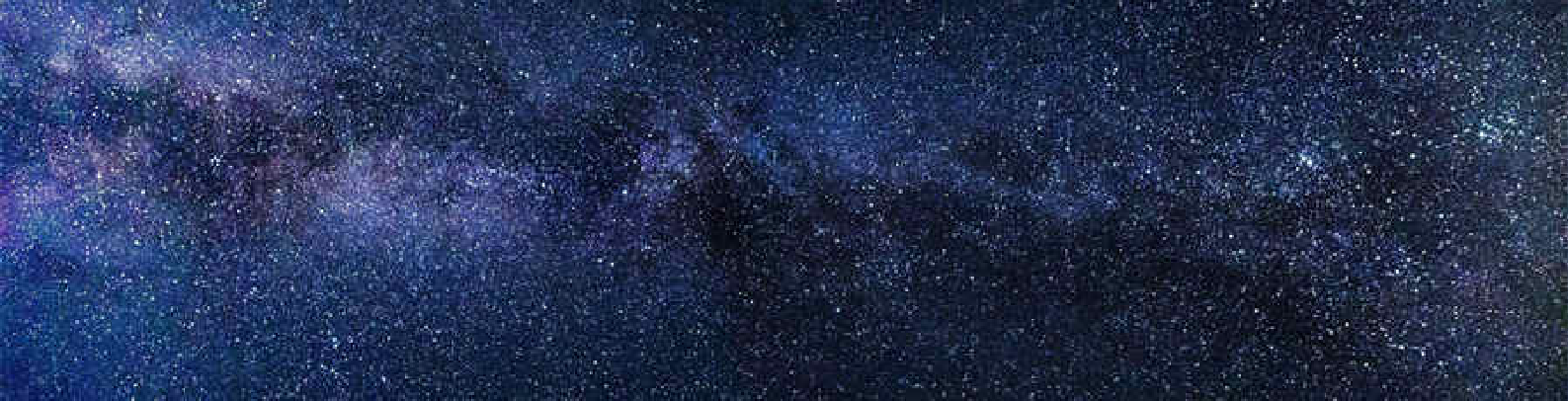 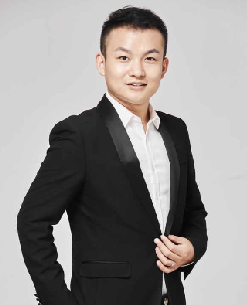 职场密码年龄：26	经验：应届生手机：188-8888-8888	邮箱：CV@zcmima.cn性别：男	学历：硕士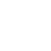 意向城市：沈阳	意向岗位：财务、审计管培生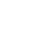 实习履历：俄罗斯知名院校（本科世界前200、研究生世界前500）审计专业研究生学历，实习期间从事财务工作， 熟悉财务操作流程，了解国家相关法律法规、会计准则。知识储备：具备扎实的财务、审计专业知识，了解审计基本流程及用友、金蝶财务软件基本操作。 办公技能：熟练使用PowerPoint、Word、Excel等软件，高效完成财务报表制作及数据统计工作。语言技能：俄语（俄语等级考试二级，可作为工作语言），英语（具备良好的听说读写能力）。
胜任素质：具备较强的沟通协调能力、语言表达能力及逻辑思维能力，责任心强，注重团队协作。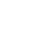 2019.09-2021.06	俄罗斯普列汉诺夫经济大学	硕士	审计GPA：4.0+/5.0（专业前10%）荣誉奖项：参与俄罗斯高校经济论坛并发表论文获得优秀奖主修课程：宏观经济学、微观经济学、统计学、管理学、会计学基础、财务会计、成本会计等2014.09-2018.06	托木斯克理工大学	本科	机械制造及其自动化GPA：4.0+/5.0（专业前10%）主修课程：工程力学、机械制造基础、机械原理及设计、工程图学、工程力学、材料力学等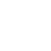 2020.12-2021.06	中国铁建股份有限公司莫斯科分公司	财务实习生项目对接：充分发挥语言优势协助上级领导处理项目部与财务部的工作对接，确保双方沟通顺畅报表整理：负责整理财务报表（资产负债表、损益表、现金流量表、财务状况变动表及附表等） 文件整理：负责整合公司财务文件（营业执照、借款合同、重要投资合同等）并向上级领导汇报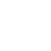 2020.03-2021.04	俄罗斯学生会总会	学校负责人工作概述：学会总会由莫斯科的30余所高校组成（莫斯科大学、莫斯科鲍曼大学等） ， 作为普列汉诺夫经济大学负责人 ， 主要向在校的百余名中国留学生提供学习及生活上的帮助。通知传达：向在校的百余名中国留学生传达学生会活动（跨年晚会、迎新晚会等）通知以及其他事项。2016.09-2018.03	院学生会	主席活动组织：负责策划组织托木斯克理工大学、托木斯克国立大学等3所高校的跨年晚会、学系讲座等大型活动 ， 累计参与人数达千人以上 ， 丰富了同学们的业余文化生活；与当地的孔子学院共同举办文化展 ， 相互交流学习 ， 携手推进中华文化传播。通知传达：向在校的150余名中国留学生传达学校通知以及决议并积极反馈学生需求 ， 做好沟通工作。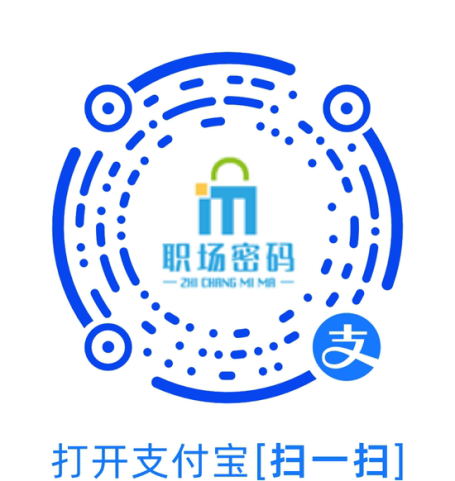 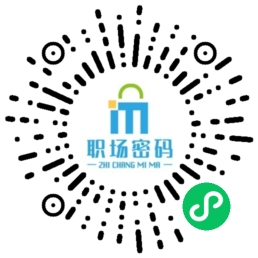 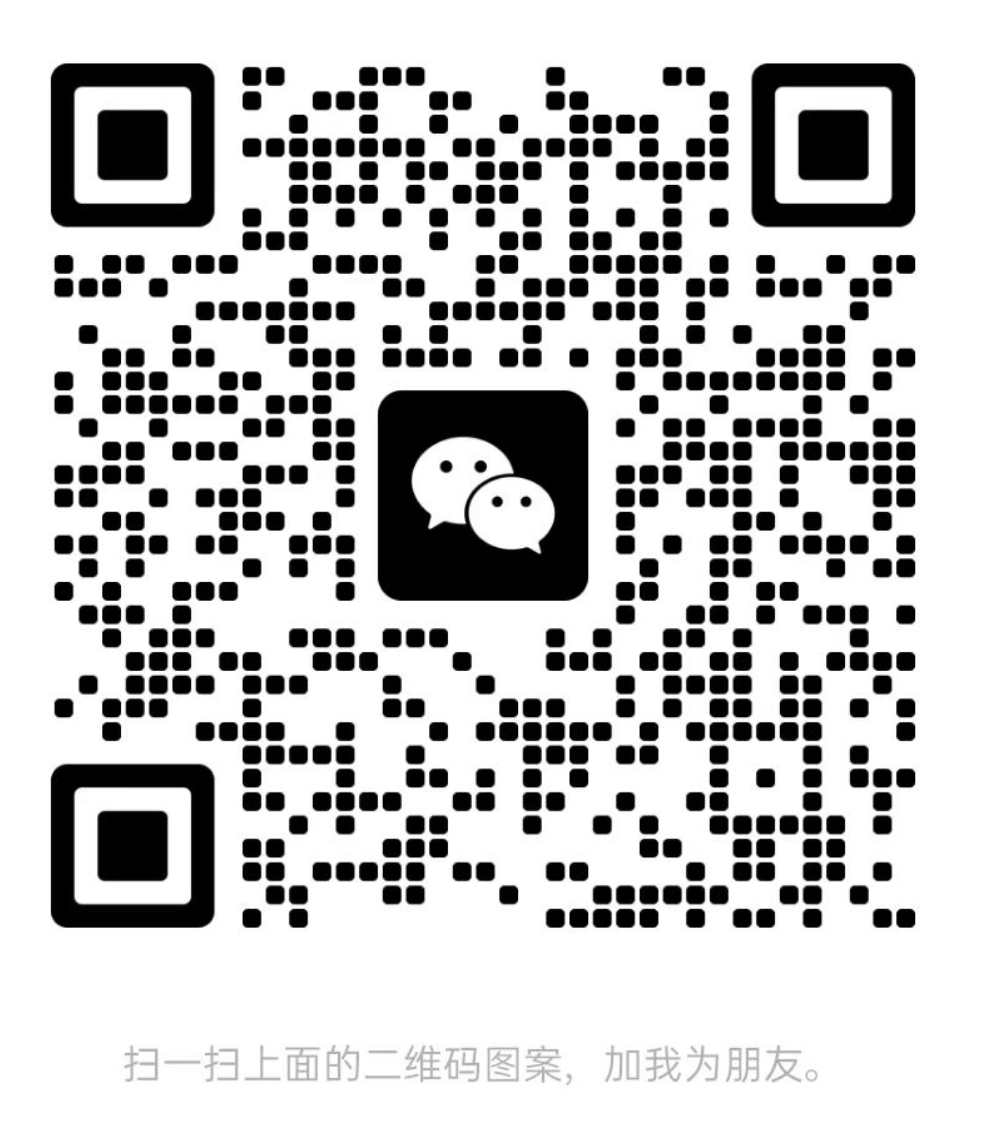 